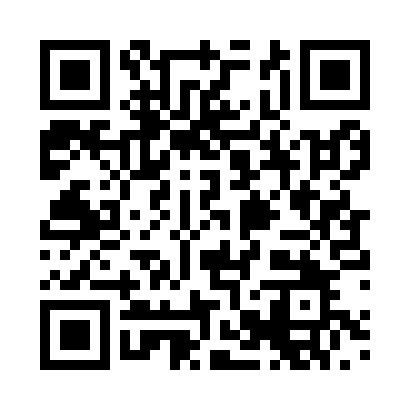 Prayer times for Ahelle, GermanyWed 1 May 2024 - Fri 31 May 2024High Latitude Method: Angle Based RulePrayer Calculation Method: Muslim World LeagueAsar Calculation Method: ShafiPrayer times provided by https://www.salahtimes.comDateDayFajrSunriseDhuhrAsrMaghribIsha1Wed3:346:021:275:298:5311:102Thu3:316:001:275:308:5411:133Fri3:275:581:275:318:5611:164Sat3:245:561:265:318:5711:195Sun3:205:551:265:328:5911:226Mon3:165:531:265:339:0111:257Tue3:135:511:265:339:0211:288Wed3:125:491:265:349:0411:329Thu3:115:481:265:359:0511:3310Fri3:105:461:265:359:0711:3411Sat3:105:451:265:369:0811:3512Sun3:095:431:265:369:1011:3513Mon3:085:411:265:379:1111:3614Tue3:085:401:265:379:1311:3715Wed3:075:381:265:389:1411:3716Thu3:075:371:265:399:1611:3817Fri3:065:361:265:399:1711:3918Sat3:065:341:265:409:1911:3919Sun3:055:331:265:409:2011:4020Mon3:055:321:265:419:2211:4021Tue3:045:301:265:419:2311:4122Wed3:045:291:265:429:2411:4223Thu3:035:281:275:429:2611:4224Fri3:035:271:275:439:2711:4325Sat3:035:261:275:449:2811:4426Sun3:025:251:275:449:2911:4427Mon3:025:241:275:459:3111:4528Tue3:025:231:275:459:3211:4529Wed3:015:221:275:469:3311:4630Thu3:015:211:275:469:3411:4631Fri3:015:201:275:469:3511:47